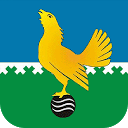 Муниципальное казенное учреждение администрация города Пыть-Яха
исполнительно-распорядительный орган местного самоуправления (МКУ "Администрация г. Пыть-Яха")Управление по экономикеОтдел экономического анализа и прогнозированияИТОГИ СОЦИАЛЬНО – ЭКОНОМИЧЕСКОГО РАЗВИТИЯ муниципального образования городской округ город ПЫТЬ-ЯХ  за 9 месяцев 2018 годаг. Пыть-Ях2018 годОглавление:  Промышленность	3Агропромышленный комплекс	4Потребительский рынок	5Развитие конкуренции на потребительском рынке	6Уровень инфляции и анализ изменения розничных цен	6Транспорт и связь	7Охрана окружающей среды……………………………………………………………8Отрасли социальной сферы……………………………………………………………9    Демографическая ситуация……………………………………………………………………………………..9Образование и молодежная политика	10Здравоохранение	13Культура и искусство	13Социальная защита населения…………………………………………………………………………………14Физическая культура и спорт	14Жилищно-коммунальный комплекс	16Малое предпринимательство	18Управление и структура муниципальной собственности	18Инвестиции, строительство	22Современные информационные и телекоммуникационные технологии,электронные услуги	23Влияние органов местного самоуправления	23на развитие социально-экономической ситуации	23  ПромышленностьОбъем промышленного производства товаров, работ и услуг собственными силами по крупным и средним предприятиям (численность работников которых превышает 15 человек) по оценочным данным за январь-сентябрь 2018 года составил 17 767,3 млн. рублей или 113% к аналогичному периоду 2017 года (15 722,4 млн. руб.).Крупные производители промышленных товаров (услуг) города:- «Южно-Балыкский ГПЗ» - филиал АО «СибурТюменьГаз», основной вид деятельности - переработка попутного нефтяного газа нефтяных месторождений ООО «Роснефть-Юганскнефтегаз», с максимальным извлечением целевых углеводородов, являющихся основным сырьем для ЗАО «СИБУР Холдинг». За отчетный период 2018 года произведено 2,0 млрд. куб.м. сухого отбензиненного газа (СОГ), что на 2,5% больше, чем в 2017 году. Выработано 819,0 тыс. тонн широкой фракции легких углеводородов (ШФЛУ), что на 5,2% больше по сравнению с предыдущим годом.- ООО «Борец сервис – Нефтеюганск», основной вид деятельности предприятия –предоставление прочих услуг, связанных с добычей нефти и газа. За 9 месяцев 2018 года предприятием оказано услуг на сумму 989,5 млн. рублей (70% к 9 месяцам 2017 г.). Среднесписочная численность работников предприятия составляет 819 человек (68% к 9 месяцам 2017 года). Снижение численности работников ООО «Борец сервис – Нефтеюганск» связано с резким сокращением объёмов работ.- ООО «Юганск Профит – Центр» - обработка металлических отходов и лома. За 9 месяцев 2018 года объем произведенной продукции составил 17,4 тыс. тонн (9 месяцев 2017 года – 19,3 тыс.тонн). В стоимостном выражении объем произведенной продукции составил 264,8 млн. рублей (9 месяцев 2017 года – 230,9 млн.руб.). Среднесписочная численность работников предприятия - 21 человек, финансовый результат – убыток (9 месяцев 2017 года – убыток). - МУП «Управление городского хозяйства»: основными видами деятельности предприятия являются производство пара и горячей воды (тепловой энергии), распределение воды (водоснабжение), удаление и обработка сточных вод (водоотведение), транспортировка газа по газораспределительным сетям. В январе-сентябре 2018 года по основным видам деятельности объем произведенной продукции составил 600,6 млн. руб. (103,2% к предыдущему году). Произведено 341,6 тыс. Гкал тепла (103,1%), распределено 3 043,9 тыс. куб. м воды (99,6%), отведено 1 791,4 тыс. куб. м стоков (97,5%), транспортировано 0,7 тыс. куб. м газа. Среднесписочная численность работников – 614 чел. (9 месяцев 2017- 618 чел.). Агропромышленный комплексАгропромышленный сектор экономики, как и в предыдущем году, на территории города представляют 7 личных подсобных хозяйств, 8 крестьянско-фермерских хозяйств, 2 индивидуальных предпринимателя.За 9 месяцев 2018 года на территории города произведено сельскохозяйственной продукции во всех категориях хозяйств по видам продукции:На 01.10.2018 поголовье сельскохозяйственных животных в хозяйствах всех категорий составило: 206 голов крупного рогатого скота (9 месяцев 2017 – 291), свиней – 1 557 голов (9 месяцев 2017 – 1 487), овец и коз – 373 головы (9 месяцев 2017 – 303), поголовье птицы – 44 923 головы (9 месяцев 2017 – 40 286). В целях поддержки и развития сельскохозяйственного производства в городе Пыть-Яхе утверждена муниципальная программа «Развитие агропромышленного комплекса и рынков сельскохозяйственной продукции, сырья и продовольствия в муниципальном образовании городской округ город Пыть-Ях на 2018-2025 годы и на период до 2030 года», в которой прописан Порядок предоставления муниципальной финансовой поддержки развития сельскохозяйственного производства.В рамках муниципальной программы предусмотрены мероприятия, позволяющие сельхозпредприятиям, крестьянским (фермерским) хозяйствам, гражданам, ведущим личные подсобные хозяйства осуществлять продажу собственной продукции на территории города с получением муниципальной финансовой поддержки. Главы крестьянских (фермерских) хозяйств реализуют продукцию (мясную, молочную) через собственные магазины, а также через магазины розничной торговли города. Глава КФХ Захаров М.Д. реализует яйцо в 12-ти муниципалитетах ХМАО-Югры, в том числе оптовым поставщикам ООО «ГЛАВПТИЦА» (г. Сургут) и ИП Сацик И.В. (г. Нижневартовск).	На реализацию мероприятий программы в 2018 году предусмотрено 24 589,0 тыс.руб., из которых по состоянию на 01.10.2018 года освоены 12 563,93 тыс. рублей (51%). Субсидии на государственную поддержку животноводства получили 4 КФХ и 2 ЛПХ.Потребительский рынок Потребительский рынок находится в непосредственной зависимости от других рынков, денежных доходов населения, регулирует товарно-денежные отношения, способствует конкурентоспособности отечественных товаров и является одним из важных секторов жизнеобеспечения города.За 9 месяцев 2018 года по оценочным данным, оборот розничной торговли по полному кругу предприятий составил 4 525,6 млн. рублей, оборот общественного питания 654,9 млн.рублей, объем оказанных услуг 1 390,2 млн.рублей.На 01.10.2018 года инфраструктуру потребительского рынка в городе составляют 16 торговых центров, 197 продовольственных, непродовольственных и универсальных магазинов, а также 53 объекта нестационарной торговли.На развитие инфраструктуры потребительского рынка существенное влияние оказывает конкуренция на рынке торговых услуг. В городе внедряются новые стандарты и технологии, связанные с сетевыми формами организации торгового обслуживания. На сегодняшний день в городе осуществляют свою деятельность магазины федерального значения – это магазин «Магнит», «Пятерочка» «DNS», «Монетка», «Красное и Белое», «Кари», «Галамарт», салон «Евросеть», «Связной», «Магнит», «RBT.ru».Работают и несколько региональных сетевых магазинов. Одной из разновидностей форм торговли выступает франчайзинг (использование известной торговой марки для перепродажи). В Пыть-Яхе – это «Сибирское золото», «585», «Sela», «Юничел».Оптовая торговля в городе не развивается. Сказывается близость крупных городов, таких как Сургут, где прежде всего большую роль играет удобная транспортная «развязка» и развитая материально-техническая база.Общественное питание на территории города осуществляют 47 предприятий на 3 999 посадочных мест, в том числе: 1 ресторан на 160 посадочных мест, 25 кафе на      2 129 посадочных мест, 9 столовых на 1 540 посадочных мест, 5 закусочных и прочих объектов общественного питания на 170 посадочных мест.Развитие конкуренции на потребительском рынке В целях стабилизации цен на социально значимые товары органами местного самоуправления принимаются следующие меры:организован оперативный еженедельный, ежемесячный мониторинг цен на социально значимые продукты питания первой необходимости, ГСМ и сжиженный газ углеводородный для заправки автотранспортных средств;организована «Горячая линия» для рассмотрения обращений граждан, права которых нарушены в связи с необоснованным повышением цен на социально значимые продовольственные товары (за 1 полугодие 2018 года обращения от жителей города по вопросу высокой стоимости товаров не поступали);еженедельно проводится мониторинг цен на продукты детского питания, данная информация направляется в Прокуратуру города;ведется информирование населения города о ситуации на продовольственном рынке, а также на предприятиях розничной торговли: на официальном сайте администрации города в информационно-коммуникационной сети Интернет http://adm.gov86.org/ в разделе «Экономика» еженедельно и ежемесячно размещается информация об изменении цен на продовольственном рынке и ГСМ.В целях развития конкуренции на потребительском рынке органами местного самоуправления организуются ярмарки, в том числе ярмарки выходного дня местных товаро - и сельхозпроизводителей, а также производителей сельхозпродукции из других регионов. На территории города Пыть-Яха регулярно проводятся ярмарочные мероприятия, в том числе по реализации сельскохозяйственной продукции местных товаропроизводителей. За 9 месяцев 2018 года проведено 3 ярмарки продовольственных товаров.Уровень инфляции и анализ изменения розничных ценПо данным Управления информационного мониторинга БУ «Региональный центр инвестиций» ХМАО-Югры за 9 месяцев 2018 года рост цен в среднем составил от 1% до 41% на: яйцо куриное, рис шлифованный, пшено, масло сливочное, молоко цельное пастеризованное, сахар-песок, соль поваренную пищевую, горох, фасоль, кефир, лук репчатый, макаронные изделия, крупу пшеничную, крупу манную, сметану, картофель, крупу овсяную и перловую, морковь. Снижение цен за аналогичный период составило в среднем от 1% до 12% на куры, яблоки, говядину 1 категории, творог жирный, свинину.На остальные продовольственные товары, такие как рыба мороженная, масло подсолнечное, творог нежирный, муку высшего сорта, хлеб ржаной, ржано-пшеничный, хлеб и хлебобулочные изделия, крупу гречневую, вермишель ценовая ситуация характеризуется как стабильная.Тарифы на управление и содержание жилищного фонда по всем управляющим  компаниям, ТСЖ, КТОСам за анализируемый период в среднем выросли на 2%:- капитальное жилье 7-9-10-ти этажные здания – 34,53 рублей 1 м2 .- капитальное жилье 5-4-3-2-х и одноэтажные здания – 31,47 рублей 1 м2;- деревянное жилье – 29,97 рублей 1 м2.	Рост тарифов на услуги телефонной связи, предоставляемые ПАО «Ростелеком» составил 1%, на услуги ПАО «МТС» произошло снижение в среднем на 4%.		Рост тарифов на почтовые услуги по ФГУП «Почта России» (пересылка писем, бандеролей) произошел в среднем на 5%. Стоимость проезда в автобусах общего пользования повысилась на 5% в соответствии с приказом Муниципального унитарного пассажирского автотранспортного предприятия от 21.12.2017 г. № 199 «О повышении стоимости проезда на городских и сезонных маршрутах» и составляет 23 рубля.	Тарифы на оказание услуг общегородских бань, оказываемых муниципальным унитарным предприятием «Пыть-Яхторгсервис» остались на уровне 2017 года, согласно постановлению администрации города 22.05.2017 № 133-па «Об установлении тарифа на услугу общегородских бань, оказываемую муниципальным унитарным предприятием «Пыть-Яхторгсервис»(в ред. от 16.04.2018 №65-па), тарифы на услугу «помывка в общем отделении бани (2ч.)» общегородской бани  «Банно - прачечный комбинат» составляет 298,0 рублей и для льготной категории (инвалиды, не работающие пенсионеры, ветераны, многодетные семьи) тариф составляет 85,0 руб. Дети из многодетных семей в возрасте до 18 лет, а также дети до 7 лет пользуются данной услугой бесплатно.	За отчетный период рост цены на ГСМ в среднем составляет 12%: АИ-80 (19%), АИ-95  (10%),  АИ-92  (9%), Дизтопливо (9%).       Транспорт и связьВажнейшей составной частью транспортной системы городского округа является дорожная деятельность в отношении автомобильных дорог местного значения в границах городского округа и обеспечение безопасности дорожного движения на них. Транспортная система города представляет собой развитую улично-дорожную сеть (улицы, проезды и дороги) с усовершенствованным покрытием, бордюром вдоль дорог, разметкой и транспортными развязками.Наиболее значимыми предприятиями, определяющими развитие транспортной отрасли, являются следующие предприятия (организации):- ЗАО «СИБУР-Транс» представительство в г. Пыть-Ях. По основному виду деятельности – организация грузовых перевозок, объем оказанных услуг предприятием за 9 месяцев 2018 года составил 222,5 млн. руб. (98% к январю-сентябрю 2017), перевезено грузов 2 084,0 тыс. тонн (96% к январю-сентябрю 2017). Среднесписочная численность работников составила 141 чел., что меньше показателя 9 месяцев 2017 года на 1 человека (142 человека);- ООО «Арбат», основной вид деятельности - транспортная обработка прочих грузов. За 9 месяцев 2018 года по основному виду деятельности выполнено работ на 240,8 млн. рублей (9 месяцев 2017 года – 160,8 млн. рублей). Численность работников на 01.10.2018г. составляет 139 человек, что больше на 30 человек, чем в январе-сентябре 2017 года (109 человек). Финансовый результат предприятия в отчетном периоде – прибыль.  Протяженность улично-дорожной сети общего пользования на территории города составляет 76,5 км, из них  с твердым покрытием. По состоянию на 01.10.2018 из 76,5 км. городских улиц 96,8% имеют электрическое освещение (.). Протяженность городских маршрутов составляет . Организацию пассажирских перевозок общественным транспортом осуществляет 1 перевозчик - муниципальное унитарное пассажирское автотранспортное предприятие, количество автобусных маршрутов в городском сообщении - 15 единиц, в том числе 5 специальных маршрутов, ежедневный выход автобусов составляет более 20 единиц. За 9 месяцев 2018 года на внутригородских маршрутах было перевезено 917,6 тыс. человек, в том числе 42,1 тыс. человек льготной категории, на спец. маршрутах - 101,6 тыс. чел.  С целью недопущения образования очагов аварийности и улучшения организации дорожного движения и сохранения жизни и здоровья всех участников дорожного движения, выполняются работы по зимнему содержанию улично- дорожной сети города:  обеспечение комплекса работ по очистке покрытия дорог, тротуаров, заездных карманов, стояночных площадок и съездов; удаление снежных накатов и наледи с дорожного полотна, съездов, остановочных карманов, стоянок; очистка колесоотбойников от снега,  вывоз снега (с начала года с улично-дорожной сети вывезено свыше 25 000 м3 снежных масс), очистка щитков дорожных знаков от снега, посыпка территорий противогололедными  материалами, замена, ремонт и установка дорожных знаков и другие работы, предусмотренные техническим заданием муниципального контракта по содержанию улично-дорожной сети города (далее УДС).Для эффективного выполнения работ по содержанию УДС города совместно с представителем ОГИБДД ОМВД России по городу Пыть-Ях регулярно производятся комиссионные проверки состояния улично-дорожной сети города Пыть-Ях, выявленные нарушения и недостатки указываются в Актах со сроками их устранения ответственному предприятию.В результате проведения указанных мероприятий УДС города содержится в нормативах, предусмотренных государственным стандартам Российской Федерации (ГОСТ Р 50597-93), что обеспечивает доступность и безопасность услуг транспортного комплекса для населения города Пыть-Яха.В рамках реализации муниципальной программы «Развитие транспортной системы муниципального образования городской округ город Пыть-Ях на 2018-2025 годы и на период до 2030 годы» запланированы работы: - Капитальный ремонт автомобильной дороги ул. Романа Кузоваткина;- Выполнение работ по разработке комплексной схемы организации дорожного движения;- Обустройство пешеходных переходов по ул. Магистральная.Телефонная связь в городе представлена двумя предприятиями:- ОАО «Ростелеком» Нефтеюганский цех комплексно-технического обслуживания линейно-технический участок г. Пыть-Ях, который предоставляет услуги телефонной, сотовой и интернет связи.- ОАО МТС Центр Услуг Связи в ХМАО-Югре ЗАО «Комстар Регион», который предоставляет услуги телефонной и сотовой связи.Также на территории города услуги связи оказывают сотовые операторы МТС, Мегафон, Биллайн, Ростелеком (Ютел), Мотив Телеком, 	Теlе2.Операторы сотовой связи предоставляют населению услуги сети четвертого поколения, которые предоставляют высокоскоростной доступ к сети Интернет с мобильных устройств, позволяют организовывать видеотелефонную связь, смотреть на мобильных устройствах фильмы, телепрограммы. Одно из важных преимуществ сетей 4G - улучшенная защита от обрывов связи в движении.Охрана окружающей средыДля обеспечения экологической безопасности и сохранения благоприятной окружающей среды на территории муниципального образования реализуется муниципальная программа «Обеспечение экологической безопасности муниципального образования городской округ город Пыть-Ях на 2018 – 2025 годы и на период до 2030 года». На реализацию муниципальной программы в 2018 году предусмотрено 5 031,2 тыс. руб. (окружной бюджет – 3 331,2 тыс. руб. бюджет МО – 1 700,0 тыс. руб.). В рамках программы реализованы мероприятия по ликвидации несанкционированных свалок по договору с подрядной организацией ООО «ДРСК». Площадь территории, очищенной от свалок – 4 га. Проведены работы по дезинсекции и дератизации территорий в г.Пыть-Яхе. Обработка территорий, наиболее посещаемых населением, специальными средствами от клещей, грызунов и насекомых, га  - 100% к плану (план 2184,76 га ).В рамках международной экологической акции «Спасти и сохранить» проведено 107 мероприятий: конкурсы, театрализованные представления, слайд –шоу, игры- путешествия, мастер классы, беседы, коллажи, экологически игры, викторины, акции, презентации, конкурсы рисунков и плакатов, классные часы, городской конкурс экологической рекламы «Мы за чистый город!»», конкурс детского рисунка «Зеленый автобус», общегородские субботники «Мой чистый дом –Югра» и акция «Чистый берег».В целях охраны городских лесов, лесопарковых зон, проводятся профилактические мероприятия, санитарное содержание, санитарная и выборочная рубка поврежденных деревьев, проводится покос травы вдоль тропинок в лесопарковых зонах.  В весенне–летний период еженедельно проводится патрулирование территории городских лесов. С целью предупреждения нарушения правил поведения в городском лесу, лесопарковых зонах установлены аншлаги противопожарной и лесозащитной тематики.Отрасли социальной сферыДемографическая ситуацияПо оценочным данным, в городе Пыть-Ях на 01.10.2018 года численность населения составляет 40 530 человек. По отношению к 9 месяцам 2017 года численность горожан снизилась на 170 человек. Естественный прирост населения за 9 месяцев 2018 года составил 256 человек (9 месяцев 2017 – 269 чел.).  В отчетном периоде родилось 425 детей (9 месяцев 2017 года – 421 ребенок). В январе-сентябре 2018 года зарегистрировано 169 актов о смерти, что выше 9 месяцев 2017 года на 17 человек.В целом, изменения демографических показателей за 9 месяцев 2018 года, в сравнении с 9 месяцами 2017 года, выглядят следующим образом:ОбразованиеМуниципальная система образования на территории города представлена 14 организациями, подведомственными Департаменту образования и молодежной политики, в том числе:- 7 муниципальных дошкольных образовательных автономных учреждений;- 6 средних общеобразовательных школ;- 1 учреждение дополнительного образования детей «Центр детского творчества».Кроме того, в сфере дополнительного образования осуществляют свою деятельность 3 учреждения. Число обучающихся в школах на 01.10.2018г. – 5 561 чел. (101,6% к 9 месяцам 2017 г. -  5 472 чел.). Число воспитанников в детских садах на 01.10.2018г. – 2 599 чел. (92,2% к 9 месяцам 2017 г. – 2 818 чел.), в МОАУ ДОД ЦДТ – 2 379 чел. (95% к 9 месяцам 2017 г.). Во исполнение Указа Президента Российской Федерации от 07 мая 2012 года № 599, с целью увеличения охвата детей дошкольным образованием и ликвидацией очередности в дошкольных образовательных учреждениях, в отчетном периоде продолжалась реализация по двум основным направлениям:ликвидация очередности в дошкольные учреждения за счет развития муниципальной системы дошкольного образования;использование возможностей негосударственного сектора дошкольного образования (развитие частных детских садов на территории города, а также открытие групп дневного препровождения детей дошкольного возраста, центра времяпрепровождения детей дошкольного возраста).За 9 месяцев 2018 года 55 педагогическим работникам установлены квалификационные категории, их них 25 – высшая квалификационная категория.  	Проведен мониторинг обучающихся из числа коренных малочисленных народов севера. В общеобразовательных организациях обучаются 26 человек, из них: 14-ханты, 3-манси. Дошкольные образовательные организации посещают 9 детей.В школах города обучаются 79 ребенка – инвалида, детские сады посещает 22 воспитанников с ограниченными возможностями здоровья. Реализованы мероприятия по оптимизации расходов бюджета города:- за счёт снижения муниципальными учреждениями объема потребления воды, тепловой и электрической энергии бюджетный эффект составил 1 080,0 тыс. рублей;-за счёт расширения перечня и объёма платных услуг, оказываемых бюджетными и автономными учреждениями городского округа бюджетный эффект составил 2 400,0 тыс. рублей. Увеличен объем средств от приносящей доход деятельности автономных и  бюджетных учреждений за счёт оказания услуг по программам дополнительного образования  и реализаций новых программ на платной основе, в том числе «Деловой английский язык» для обучающихся с 1-11 классов, «Группа продленного дня» для обучающихся с 1-4 классы, «Факультативные предметные спецкурсы» для обучающихся с 8-11 классы.  В мае-июне 2018 года прошла государственная итоговая аттестация по образовательным программам основного общего и среднего общего образования. В государственной итоговой аттестации по образовательным программам среднего общего образования приняло участие 230 выпускников 11 классов общеобразовательных организаций города. Аттестат о среднем общем образовании получили 228 выпускников (2017 - 245). В государственной итоговой аттестации по образовательным программам основного общего образования приняло участие 513 выпускников 9 классов (в форме основного государственного экзамена – 509 человек, в форме государственного выпускного экзамена – 4 человека) (2017 – 400, ОГЭ – 394, ГВЭ – 6). Количество выпускников, получивших неудовлетворительные результаты более чем по 2 предметам, составило 23 человека (2017 – 17). Данные выпускники пройдут государственную итоговую аттестацию в дополнительный период (сентябрь 2018 года).За ходом проведения ЕГЭ осуществляли наблюдение 32 общественных наблюдателя, за ОГЭ - 31 общественный наблюдатель. Нарушений при проведении государственной итоговой аттестации по образовательным программам основного общего и среднего общего образования не выявлено.На основании приказа департамента образования и молодежной политики от 05.09.2018 № 243 «О проведении недели интеллектуальных знаний для обучающихся 9-11 классов» учителями-предметниками города проведены мастер-классы по 12 предметам, с охватом 427 обучающихся.В сентябре 2018 года стартовала Всероссийская олимпиада школьников, 20.09.2018 года начался школьный этап олимпиады. По состоянию на 01.10.2018 проведены олимпиады по 6 общеобразовательным предметам с охватом 956 обучающихся, победителей - 121 чел., призеров – 147 чел.Исходя из анализа состояния и развития системы образования города, определены приоритеты образовательной политики:обеспечение местами детей в возрасте до 3-х лет, в том числе за счет вариативных форм предоставления дошкольного образования;развитие материально-технической базы и школьной инфраструктуры;обеспечение реализации плана по расширению возможностей для предоставления услуг дополнительного образования;обеспечение поэтапного введения федеральных государственных образовательных стандартов;развитие инклюзивного образования;повышение эффективности участия обучающихся в мероприятиях, способствующих поддержке и развитию творческой и интеллектуальной одаренности.Основными показателями деятельности 3 учреждений молодежной политики, направленностью которых является организация занятости молодежи, социально-психологическая помощь, поддержка молодой семьи, воспитание гражданственности и патриотизма, организация досуга молодежи, пропаганда здорового образа жизни. Основные показатели деятельности учреждений молодежной политики за 9 месяцев 2018 года:проведено 284 профилактических мероприятия, охват – 10 487 человек (9 месяцев 2017 - 227 мероприятий, охват – 6 540 человек);в дворовых клубах проведено 1 450 мероприятий, охват – 20 064 человека (9 месяцев 2017 – 1319 мероприятий, охват – 17 968 человек);проведено 508 консультаций по оказанию психологической помощи по «Телефону доверия» (9 месяцев 2017 – 636 консультаций);на базе центра «Жемчужина» работает 1 центр, 65 воспитанников, (9 месяцев 2017 - 62 воспитанника);горнолыжную базу посетили 7 639 человек (9 месяцев 2017 – 8 535 человек);услугами бассейна и тренажерного зала воспользовались 32 961 человек (9 месяцев 2017 – 34 209 человек). Организованы благотворительные сеансы в МАУ АЦ «Дельфин» для ветеранов ВОВ и тыла, пожилых людей, в т.ч. бесплатное посещение бассейна лицами с ограниченными возможностями здоровья, в рамках договора о сотрудничестве с Пыть-Яхской городской организацией «Всероссийское общество инвалидов».Для лиц с ограниченными возможностями предусмотрено предоставление комнаты отдыха, беседок на базе МАУ ГЛБ «Северное сияние» на безвозмездной основе.На территории муниципального образования созданы все необходимые условия для поддержки доступа немуниципальных организаций (коммерческих, некоммерческих) к предоставлению услуг в социальной сфере. В 2018 году освоена субсидия в размере 4 000,0 тыс. руб. Пыть-Яхской местной городской молодежной общественной организации «Активист» на оказание услуг по организации проведения общественно-значимых мероприятий в сфере молодежной политики: - развитие и координация движения КВН;- проведение образовательных, культурных мероприятий;- содействие реализации молодежной политики в сфере информационного обеспечения и пропаганды добровольчества и здорового образа жизни;- вовлечение молодежи в добровольческую деятельность;- создание условий для развития творческого потенциала молодежи и реализации молодежных инициатив;- укрепление престижа и роли семьи в обществе.В 2018 году получили финансовую поддержку на реализацию проектов из средств местного бюджетов три СОНКО, осуществляющие деятельность на территории муниципального образования городской округ город Пыть-Ях: «Пыть-Яхская городская организация общероссийской общественной организации «Всероссийское общество инвалидов», «Пыть-Яхская общественная организация ветеранов (пенсионеров) войны, труда, вооруженных сил и правоохранительных органов», «Пыть-Яхское городское отделение Российского Союза ветеранов Афганистана "Побратимы"». Общая сумма финансовой поддержки составила 1 573,6 тыс., руб. Здравоохранение Улучшение обслуживания населения, их здоровья, повышение продолжительности жизни, снижение смертности, улучшение демографии, являются основными задачами в сфере здравоохранения.По состоянию на 01.10.2018 года система здравоохранения представлена учреждениями:БУ ХМАО-Югры «Пыть-Яхская окружная клиническая больница» (314 коек; 728 посещений в смену);АУ «Пыть-Яхская городская стоматологическая поликлиника» (150 посещений в смену).БУ ХМАО-Югры «Пыть-Яхская окружная клиническая больница» за 9 месяцев 2018 года выполнено:- 1 951 пролеченный больной в дневном стационаре (105,5% к уровню 9 месяцев 2017 г.); - 17 454 человека охвачено профилактическим осмотром (93,6% к уровню 9 месяцев 2017 г.); - 8 480 больных пролечено в круглосуточном стационаре (96% к уровню 9 месяцев 2017 г.); - 10 195 выездов скорой медицинской помощи (97,7% к уровню 9 месяцев 2017 г.). Численность работников учреждения составляет 1 208 человек. По сравнению с аналогичным периодом 2017 года общая численность работников увеличилась на 1% (на 12 человек). АУ «Пыть-Яхская городская стоматологическая поликлиника» оказывает медицинские стоматологические услуги взрослому населению и детям: терапевтические, хирургические, ортопедические, ортодонтия. За 9 месяцев 2018 года выполнено 4 590 амбулаторно-поликлинических посещений с профилактической целью (9 месяцев 2017 года – 6 428). По неотложной медицинской помощи обслужено 549 человек (9 месяцев 2017 года – 2 109 чел.). Численность работников учреждения составляет 84 человека, в том числе 18 врачей, 33 человека – средний медицинский персонал. По сравнению с аналогичным периодом 2017 года общая численность работников не изменилась. Культура и искусствоВ целях совершенствования комплексной системы мер по реализации государственной и муниципальной политики в сфере культуры, развития и укрепления правовых, экономических и организационных условий для эффективной деятельности и оказания услуг, соответствующих современным потребностям общества и каждого жителя города, продолжается реализация мероприятий поставленных задач. По состоянию на 1 октября 2018 года в городе Пыть-Ях осуществляют деятельность 3 учреждения культуры и искусства. Обеспеченность города учреждениями библиотечной системы составляет 100% от норматива (3 филиала), детскими школами искусств – 126% (714 мест в 1 смену). 	Основные показатели деятельности учреждений за январь-сентябрь 2018 года:- МАУК «КДЦ» - проведено 211 мероприятий, общий охват населения 81 828 чел. (январь-сентябрь 2017 года – 144 ед., охват – 76 140 чел.); - МАУК «Культурный центр: библиотека-музей» - проведено 454 мероприятия (январь-сентябрь 2017 года – 622 мероприятия); 13 731 читатель (январь-сентябрь 2017 года – 13 310 читателей); книговыдача – 335 271 тыс. ед. (январь-сентябрь 2017 года  –  334 880 тыс. ед.); «Краеведческий экомузей» - проведено 407 мероприятий, 7 024 участников (январь-сентябрь 2017 года – 321 ед., 6 204 чел.);- МОУ ДОД «Детская школа искусств» - обучаются 1 012 детей (январь-сентябрь 2017 года – 1 012 учащихся), проведено 279 мероприятий, охват 20 865  человек (январь-сентябрь 2017 года – 94 ед. и 11 659 человек);- КСК «Кедр» - кинопоказ составил 1 420 ед., охват аудитории – 23 265 человек.Творческие коллективы учреждений культуры и искусства в январе-сентябре 2018 года приняли участие в 54 международных, всероссийских, региональных и городских конкурсах и фестивалях, получено 210 дипломов Лауреатов, Дипломантов и Дипломов 1,2,3 степени.Социальная защита населения	Социальная политика, проводимая Правительством Ханты-Мансийского автономного округа – Югры на территории округа, в том числе на территории города, направлена на достижение задач по реализации государственной социальной политики в соответствии с целями, сформулированными в Указах Президента РФ «О мероприятиях по реализации государственной социальной политики», «О мерах по реализации демографической политики Российской Федерации». В январе-сентябре 2018 года продолжалась работа по сохранению достигнутого уровня социальной защищенности населения, проиндексированы размеры отдельных видов социальных пособий и дополнительных пенсий. 	Численность граждан, включенных в федеральный регистр в качестве получателей мер социальной поддержки, учтенных Управлением социальной защиты населения по городу Пыть-Ях, уменьшилась на 7 человек и составила 2 185 человек (9 месяцев 2017 – 2 177 чел.). Численность получателей, включенных в региональный регистр, составила 1 497 человек (9 месяцев 2017 – 1 501 чел.). Количество многодетных семей, получающих меры социальной поддержки на 1 октября 2018 года составило 866 семей (9 месяцев 2017 - 802 семьи). Динамика расходования средствна выплату отдельных государственных услугЧисленность получателей, которым в отчетном периоде выплачены пособия, установленные законом автономного округа от 07.07.2004 № 45-оз «О поддержке семьи, материнства, отцовства и детства в Ханты-Мансийском автономном округе – Югре» составляет 2 506 чел., детей – 4 951.  Суммы расходов за отчетный период составили:единовременных пособий на ребенка (детей) – 5 040,7 тыс. руб.;ежемесячных пособий на ребенка (детей) – 52 184,3 тыс. руб.;ежемесячной денежной выплаты семьям в случае рождения третьего ребенка и последующих детей – 18 649,9 тыс.руб.	За январь-сентябрь 2018 года средствами Югорского семейного капитала воспользовались 54 многодетные семьи с общей суммой выплат в размере 5 420,0 тыс. рублей. В сравнении с аналогичным периодом 2017 года количество семей уменьшилось на 7 семьи (9 месяцев  2017 – 61 семья, сумма расходов – 6 248,4 тыс.руб.)Российским семьям при рождении первого ребенка с 1 января 2018 года через органы социальной защиты населения выплачивается новое ежемесячное пособие в размере установленного в регионе прожиточного минимума для детей, что в 2018 году составляет – 13958 руб. (в среднем по России в 2018 году 10500 рублей). Новая ежемесячная денежная выплата (ЕДВ) полагается нуждающимся семьям до достижения 1,5 лет. За 9 месяцев 2018 года правом на выплату пособия воспользовалось 48 семей, расходы на выплату за отчетный период составили 3887,1 тыс.руб.В связи с празднованием в 2018 году 25-летия Конституции страны, начала «Десятилетия детства», 825-летия первого летописного упоминания о Югре, осуществляется единовременная выплата жителям округа, родившимся в период с 1 января 1993 года по 31 декабря 2017 года на территории региона. Размер выплаты составляет 5 тысяч рублей. За 9 месяцев 2018  выплата произведена в беззаявительном порядке 3940 гражданам, которые состояли на учете в Центре социальных выплат по состоянию на 01.01.2018, и в заявительном порядке для всех остальных граждан, имеющих право на её получение. Общая численность получателей составила 10268 чел., сумма расходов – 51580,4 тыс.руб.	Кроме филиала КУ «Центр социальных выплат Югры», который обеспечивает предоставление мер социальной поддержки, предусмотренных законодательством Российской Федерации и Ханты-Мансийского автономного округа – Югры, на территории города Пыть-Яха функционируют учреждения Ханты-Мансийского автономного округа - Югры, направленные на удовлетворение потребности общества в оказании семьям и отдельным гражданам, попавшим в трудную жизненную ситуацию, помощи в реализации законных прав и интересов, повышении качества жизни граждан, содействие в улучшении их социального и материального положения, обеспечение социальной адаптации к жизни в обществе, семье, к обучению и труду:-	БУ Ханты-Мансийского автономного округа – Югры «Пыть-Яхский комплексный центр социального обслуживания населения»;-	Реабилитационный центр для детей и подростков с ограниченными возможностями «Журавушка». 	За 9 месяцев 2018 года учреждениями социального обслуживания предоставлено 233,9 тыс. услуг (9 месяцев 2017 – 271,2 тыс. услуг), обслужено 5,7 тыс. чел. (9 месяцев 2017 – 5,4 тыс.чел.), принято обращений – 10,9 тыс. ед. (9 месяцев 2017 – 8,1 тыс.ед.).Физическая культура и спорт Развитие массовой физической культуры и спорта, спортивной инфраструктуры, пропаганда здорового образа жизни обеспечивает успешное выступление спортсменов на официальных окружных, всероссийских и международных спортивных соревнованиях, подготовка спортивного резерва, поддержка развития спорта высших достижений, в том числе спорта инвалидов и лиц с ограниченными возможностями здоровья.  В сфере физической культуры и спорта города функционируют 3 муниципальных учреждения. На 01.10.2018 года в городе работает 97 спортивных объектов с единовременной пропускной способностью 2 328 человек в смену. 	Обеспеченность города спортивными сооружениями составляет 29,9% от необходимой обеспеченности единовременной пропускной способности спортивными сооружениями города (норматив 1 900 чел. в смену на 10 тыс. населения). На 01.10.2018 года на территории города проведено 54 спортивно-массовых мероприятия. На 01.10.2018 году воспитанники учреждений физической культуры и спорта города приняли участие в 55 выездных спортивно-массовых мероприятиях различного уровня: окружные – 32; региональные - 14; всероссийские – 9.На данных выездных спортивно-массовых мероприятиях спортсменами города Пыть-Яха  завоевано 104 призовых медали: 1 место - 46, 2 место – 28, 3 место – 30.	В городе действуют 10 общественных федераций, количество занимающихся в секциях составило 960 человек (на 01.10.2018 года – 958 человек).Жилищно-коммунальный комплекс	Жилищный фонд города по состоянию на 01.10.2018г. составляет 688,7 тыс.кв.м., в том числе муниципальной формы собственности – 71,3 тыс.кв.м., частной формы собственности – 617,4 тыс.кв.м. В индивидуально-определенных зданиях – 43,7 тыс.кв.м, в многоквартирных домах – 573,7 тыс.кв.м, ветхий жилищный фонд – 34,3 тыс.кв.м. Доля ветхого жилищного фонда в общем объеме составляет 5% от общего жилищного фонда.	В рамках муниципальной программы «Обеспечение доступным и комфортным жильем жителей муниципального образования городской округ город Пыть-Ях на 2018-2025 годы и на период до 2030 года» по состоянию на 01.10.2018:- приобретено 9 жилых помещений;- улучшили жилищные условия - 91 семья, демонтировано 4 дома. Заключено 3 муниципальных контракта на демонтаж 4 жилых домов;- выдано 10 гарантийных писем, 9- оплачено в полном объеме, 1- на оплате. 7 семей заселены на условиях коммерческого найма; - осуществлен снос 15 строений приспособленных для проживания.Городской жилищный фонд обслуживают 6 товариществ собственников жилья (48,5% жилфонда) и 8 управляющих компаний (51,5% жилфонда). Наряду с этим, временные балочные массивы обслуживает КТОС «Вертолетка». 	Городской коммунальный комплекс представлен 6 предприятиями: предоставление услуг населению по электроэнергии осуществляет ОАО «Тюменская энергетическая компания», ОАО «ЮТЭК-Пыть-Ях» производит обслуживание магистральных сетей и электрооборудования. В микрорайоне 9 «Черемушки» обеспечение газоснабжения индивидуальных жилых домов производит ООО «ГазпромМежрегионгазСевер». ООО «Пыть-Яхавтоспецсервис» оказывает услуги населению по вывозу мусора. Услуги по тепло-, водоснабжению и водоотведению в девяти микрорайонах города оказывает МУП «УГХ», в микрорайоне №7 «Газовиков» оказывает «Южно-Балыкский ГПЗ» - филиал АО «СибурТюменьГаз» путем перепродажи коммунального ресурса в ТСЖ «Факел».В отчетном периоде задолженность населения за предоставленные коммунальные услуги перед МУП «УГХ» составила 298,3 млн. рублей.С 2013 года в городе активно работает Общественный совет по вопросам ЖКХ, что позволяет решать вопросы жилищно-коммунального хозяйства совместно с жителями города, управляющими компаниями, органами местного самоуправления. За 9 месяцев 2018 год общественным советом по вопросам ЖКХ принято участие в 29 заседаниях с участием представителей администрации города.Инфраструктура коммунального комплекса города состоит из:8 котельных, суммарной мощностью 278,92 Гкал/час;  сетей водоснабжения;5 канализационных очистных сооружений (КОС).Ежегодно в муниципальном образовании ведутся работы по подготовке жилищного фонда, объектов ЖКХ и объектов социальной инфраструктуры к зиме. В первом полугодии 2018 года были собраны данные от организаций, обслуживающих жилой фонд и объекты ЖКХ, для формирования мероприятий по подготовке к предстоящему отопительному периоду 2018 – 2019 годов. На отчетную дату мероприятия по подготовке объектов ЖКХ к осенне-зимнему периоду 2018-2019 г. выполнены на 98 %. В рамках данных мероприятий к зиме подготовлено 8 котельных, на трех из них выполнен ремонт котлов, 6 ЦТП из 6-ти, 73,6 км. сетей теплоснабжения из 75,6 км., водоснабжения 84 км. из 90,5 км., 100% канализационных сетей и 100 % сетей газоснабжения. Восстановлено изоляции 1037,5 м.п. на сетях теплоснабжения. Запланированный капитальный ремонт участка сетей водоснабжения протяженностью 0,92 км будет произведен до конца года. Произведен ремонт жилого фонда - ремонт кровли, фасадов, герметизация межпанельных швов, утепление входных групп, чердачных помещений.	В целях улучшения качества жилищно-коммунальных услуг и исполнения задач, поставленных Президентом Российской Федерации в Указе от 7 мая 2012 года № 600 на территории города реализуется ряд мероприятий в рамках муниципальных программ. Решение вопросов коммунальной сферы в части повышения эффективности, качества и надежности предоставления коммунальных услуг, привлечения долгосрочных частных инвестиций, повышения энергетической эффективности в бюджетной сфере города, осуществляется в рамках муниципальной программы «Развитие жилищно-коммунального комплекса и повышение энергетической эффективности в муниципальном образовании городской округ город Пыть-Ях на 2018-2025 годы и на период до 2030 года».	В муниципальную программу включены мероприятия по приоритетному проекту «Формирование комфортной городской среды», в рамках которой в 2018 году будут благоустроены три дворовые территории: -благоустройство придомовой территории жилых домов №1, 2, 2а, 3, 4, 6, микрорайон 5 «Солнечный»;-благоустройство придомовой территории жилого дома №18, ул. Св.Фёдорова, микрорайон 3 «Кедровый»;-благоустройство придомовой территории жилых домов №25,27 ул. Св.Фёдорова, микрорайон 3 «Кедровый».-  одна общественная территория, определённая итогами проведённого рейтингового голосования: благоустройство Парк «Сказка» в 1 мкр. «Центральный».На отчетную дату в рамках реализации приоритетного проекта «Формирование комфортной городской среды» выполнены: - работы по благоустройству общественной территории Парка «Сказка» микрорайон № 1 «Центральный» в рамках заключенного муниципального контракта завершены в полном объеме на 100 % (устройство прогулочно-беговой и велодорожек, устройство универсальной спортивной площадки, установка урн и скамеек). - работы по благоустройству придомовой территории жилого дома №18 по ул. Святослава Федорова, мкр. № 3 «Кедровый» в рамках заключенного муниципального контракта завершены в полном объеме на 100 % (замена тротуара). - работы по благоустройству придомовой территории (строительство пешеходного тротуара и проезда) жилого дома №6, мкр. № 5 «Солнечный» продолжаются. На 02.10.2018 выполнено 99 % работ, от запланированных объемов.        - работы по благоустройству придомовой территории (доукомплектование детской площадки малыми архитектурными формами) жилых домов № 25, 27 ул. Святослава Федорова, мкр. №3 «Кедровый» завершены в полном объеме на 100 %. Малое предпринимательствоОсновным инструментом реализации государственной политики в области развития малого и среднего бизнеса в городе Пыть-Яхе является подпрограмма «Развитие малого и среднего предпринимательства» муниципальной программы «Социально-экономическое развитие и повышение инвестиционной привлекательности муниципального образования городской округ город Пыть-Ях в 2018-2025 годах и на период до 2030 года».К действенным мерам, направленным на поддержку и развитие малых и средних предприятий, следует отнести финансовую поддержку, в рамках которой производится компенсация части затрат субъектам предпринимательства и организациям, образующим инфраструктуру поддержки малого и среднего бизнеса.В соответствии с постановлением Правительства Ханты-Мансийского автономного округа - Югры от 09.10.2013 № 419-п заключено соглашение с Департаментом экономического развития ХМАО-Югры от 27.03.2018 № 9 «О предоставлении субсидии из бюджета автономного округа на софинансирование муниципальной программы в 2018 году». Бюджет подпрограммы составляет 2 525,9 тыс. руб., в том числе средства местного бюджета 126,3 тыс. рублей. На отчетную дату расходование средств не осуществлялось.За отчетный период в рамках подпрограммы:предоставлена информационно-консультационная поддержка по 96 обращениям от субъектов малого предпринимательства; в реестр субъектов малого и среднего предпринимательства-получателей поддержки, размещенном на официальном сайте администрации г.Пыть-Ях http://adm.gov86.org/ в разделе «Деятельность//Экономика//Предпринимательство», включено 23 записи.По состоянию на 01.10.2018 на территории города осуществляют свою деятельность 379 малых и средних предприятий и организаций, а также 1 042 человека, зарегистрированных в качестве предпринимателей без образования юридического лица (по данным Единого реестра субъектов малого и среднего предпринимательства). По сравнению с 9 месяцами 2017 года количество малых и средних предприятий уменьшилось на 9%, индивидуальных предпринимателей – увеличилось на 12%. Продолжает деятельность координационный совет по вопросам развития малого и среднего предпринимательства, деятельность и состав которого утверждены постановлением главы города от 19.05.2008 № 77. С целью открытости и доступности информации о работе координационного совета, протоколы заседаний координационного совета публикуются на официальном сайте администрации города в разделе «Экономика. Малое и среднее предпринимательство». За отчетный период проведено 3 заседания координационного совета. Фондом Югорская региональная микрокредитная компания одобрено 4 проекта представителям малого и среднего бизнеса на сумму 9 160,0 тыс.руб.За 9 месяцев 2018 года на территории города создано 11 субъектов малого и среднего предпринимательства, в том числе один предприниматель в возрасте до 30 лет, а также 24 рабочих места (9 месяцев 2017 – 40 СМСП и 51 рабочие место). Информационно-консультативную поддержку в сфере предпринимательской деятельности в форме консультаций, анкетирования, бесед и обсуждений в отчетном периоде получили 158 человек.По состоянию на 01.10.2018г. в перечень объектов имущества, подлежащего передаче в пользование на долгосрочной основе субъектам малого и среднего предпринимательства в соответствии со ст. 18 Закона от 24.07.2007 № 209-ФЗ, включено 4 объекта недвижимого имущества, которые находятся в пользовании у 3 субъектов малого предпринимательства. Кроме этого, 7 представителям малого и среднего предпринимательства, индивидуальным предпринимателям предоставлено в аренду 9 объектов с предоставлением льготы - при расчете арендной платы применен понижающий коэффициент.В январе-сентябре 2018 года, в результате осуществленных состоявшихся процедур определения поставщика (подрядчика, исполнителя), в соответствии с Федеральным законом от 05.04.2013 № 44-ФЗ «О контрактной системе в сфере закупок товаров, работ, услуг для обеспечения государственных и муниципальных нужд», объем закупок, осуществленных у субъектов малого предпринимательства составил 106,3 млн. рублей, доля закупок –31,4% от совокупного годового объема закупок, рассчитанного с учетом части 1.1. статьи 30 Федеральным законом от 05.04.2013 №44-ФЗ (338,7 млн. рублей).Руководствуясь Указом Президента Российской Федерации от 07.05.2012 № 601 «Об основных направлениях совершенствования системы государственного управления», на территории города осуществляется оценка регулирующего воздействия проектов муниципальных нормативных правовых актов, экспертиза и оценка фактического воздействия муниципальных нормативных правовых актов, затрагивающих вопросы осуществления предпринимательской и инвестиционной деятельности в администрации города Пыть-Яха, в соответствии с постановлением администрации города от 03.12.2015 №325-па (с изм. от 17.05.2016 №105-па, от 13.10.2017 №258-па).  В январе-сентябре 2018 года проведено 2 экспертизы муниципального нормативного правового акта и 3 оценки регулирующего воздействия проектов муниципальных нормативных правовых актов.  Управление и структура муниципальной собственностиПо состоянию на 01.10.2018г. балансовая (первоначальная) стоимость имущества, числящегося в реестре муниципального имущества, составила 11 967,8 млн. руб., в том числе стоимость имущества, находящегося в хозяйственном ведении, – 2 182,2 млн. руб., в оперативном управлении – 6 863,4 млн. руб., стоимость имущества казны – 2 922,2 млн. руб. Муниципальный сектор экономики представлен 4 муниципальными унитарными предприятиями и 31 муниципальными бюджетными, казенными и автономными учреждениями. За 9 месяцев 2018 года заключено 102 договора по закреплению в оперативное управление, 8 договоров безвозмездного пользования, заключено 14 договоров хозяйственного ведения, заключено 157 договоров (соглашений) по использованию земельных участков.  В январе-сентябре 2018 года проведены мероприятия по привлечению дополнительных доходов в бюджет муниципального образования:- в соответствии с решением Думы города от 27.12.2017 г № 135 "Об утверждении Прогнозного плана (программы) приватизации имущества, находящегося в собственности муниципального образования городской округ город Пыть-Ях, на 2018 год и плановый период 2019 и 2020 годов" (в ред. от 21.03.2018 № 154, от 29.05.2018 № 169, от 30.07.2018 № 180), на проведенных аукционах реализовано 6 объектов, полученный бюджетный эффект составил  8 404 ,0 тыс. руб.;- заключено 13 договоров купли-продажи жилых помещений, занимаемых по договорам найма жилищного фонда. Дополнительные поступления в бюджет от реализации данного мероприятия составили 1 941,5 тыс. рублей.По состоянию на 01.10.2018 получено доходов от использования и продажи имущества, находящегося в муниципальной собственности в сумме 320 219,4 тыс. руб., в том числе: аренда земли – 180 327,8 тыс. руб.выкуп земли – 5 000,0 тыс. руб.аренда имущества – 90 588,0 тыс. руб.плата за соц. найм – 593,2  тыс.руб.выкуп квартир – 29 367,8 тыс. руб.приватизация имущества – 13 772,2  тыс. руб. доход по акциям – 517,6 тыс.руб. доходы от прибыли МУПов – 52,8 тыс.руб. В целях снижения размера дебиторской задолженности в январе-сентябре 2018 года предъявлено 124 претензии на сумму 66 447,7 тыс. руб., оплачено 12 701,7 тыс. руб. или 19,1% от суммы предъявленных претензий, направлено в суд 35 исковых заявлений на сумму 21 315,5 тыс. руб., по ним вынесено 46 решений суда на сумму 12 696,1 тыс. руб., поступило по решениям суда основного долга – 8 667,7 тыс. руб. На дежурную карту города занесена семантическая информация в отношении 177 земельных участков. Проведено 7 проверок муниципального земельного контроля, из них 5 плановых.В целях обеспечения льготной категории граждан, в том числе детей-сирот, жилыми помещениями приобретено в муниципальную собственность:  -  2 квартиры для детей сирот;- 9 квартир по муниципальной программе "Обеспечение доступным и комфортным жильем жителей муниципального образования городской округ город Пыть-Ях в 2018-2025 годах и плановый период до ."        В отчетном периоде активно проводилась работа в части регистрации права муниципальной собственности на бесхозяйные объекты, по состоянию на текущую дату зарегистрировано 19 бесхозяйных объектов. Поставлены в регистрирующем органе на учет в качестве бесхозяйных объектов - 8 ед.Зарегистрировано право муниципальной собственности на 5 земельных участков и на 28 объектов недвижимого имущества, числящихся в реестре муниципального имущества.Инвестиции, строительствоОсновной целью инвестиционной политики города Пыть-Яха является наращивание объемов инвестиций в развитие экономики и социальной сферы города за счет эффективного использования бюджетных средств и привлечения иных внебюджетных ресурсов.По прогнозируемым данным за январь-сентябрь 2018 года объем инвестиций в основной капитал по полному кругу предприятий составил 2 705,9 млн. рублей.	Основой благосостояния горожан является жилищное строительство. В январе-сентябре 2018 года введено в эксплуатацию 1 361,9 кв.м жилья - 11 объектов индивидуального жилищного строительства, (январь-сентябрь 2017 – 8 688,5 кв. м).  Годовой план общего объема жилищного строительства (25 000 кв.м.) выполнен на 5,4%. Продолжаются работы по строительству 7 многоквартирных жилых домов, 18 индивидуальных жилых домов, согласно выданной исходно-разрешительной документации.Кроме жилищного строительства в отчетном периоде введены в эксплуатацию 3 объекта торгового назначения, 2 объекта производственного назначения.За 9 месяцев 2018 года разработан 61 градостроительный план земельных участков различного вида функционального назначения.Ближайшая перспектива строительной индустрии - строительство объектов социального характера:физкультурно-спортивный комплекс с ледовой ареной в мкр. 1 «Центральный»;комплекс «Школа - Детский Сад (330 учащихся/220 мест) (Общеобразовательная организация с универсальной безбарьерной средой)».На территории города в рамках инвестиционной программы ОАО «ЮТЭК-Региональные сети» на 2018-2022 годы реализуется 8 инвестиционных проектов (8 объектов электроснабжения) общей стоимостью 663,5 млн. руб., за 9 месяцев 2018 года инвестировано 43,56 млн.руб.	Предприятием ОАО «ЮТЭК – Региональные сети» при поддержке муниципального образования реализован инвестиционный проект на реконструкцию объекта  «Подстанция М-I», расположенного по адресу ХМАО-Югра, город Пыть-Ях, 8 мкр. «Горка». Общий объем инвестиций на выполнение реконструкции объекта составляет 180,3 млн. рублей. Проектная мощность объекта «Подстанция силовая М-I» - 3,20 МВА, протяженность сетей . 	Во исполнение Указа Президента Российской Федерации № 596 от 7 мая 2012г. «О долгосрочной государственной экономической политике», в целях создания   условий для привлечения частных инвестиций, а также информирования заинтересованных лиц об инвестиционном потенциале города, на   официальном сайте администрации города http://adm.gov86.org функционирует раздел «Инвестиционная деятельность», в который включена подробная актуальная информация об инвестиционной деятельности муниципального образования.  За 9 месяцев 2018 года проведено 9 заседаний проектного комитета администрации города, на которых были рассмотрены вопросы по муниципальным проектам, а также по реализации мероприятий окружных портфелей проектов.На территории города в рамках проектного управления на основе проектной инициативы реализуются 4 проекта:Установка и монтаж хоккейного корта с пунктом проката в мкр. № 6 «Пионерный».Строительство образовательного комплекса «Школа - Детский Сад (330 учащихся/220 мест) (Общеобразовательная организация с универсальной безбарьерной средой)».Капитальный ремонт автомобильной дороги общего пользования местного значения ул. Р. Кузоваткина.Капитальный ремонт кровельного покрытия здания и помещений ФСК «Атлант».В январе-сентябре 2018 года решениями заседания проектного комитета утвержден план-график запуска проектных инициатив в области жилищно-коммунального хозяйства, благоустройства, ремонта объекта физической культуры и спорта, строительства объекта образования. Предусмотрено формирование еще 3 проектных инициатив по реализации проектов:Передача в концессию объектов жилищно-коммунального хозяйства, находящихся в муниципальной собственности города Пыть-Яха в соответствии с утвержденным графиком: системы, объекты водоснабжения, водоотведения и теплоснабжения.Благоустройство парка «Сказка» г. Пыть-Ях, 1 мкр. «Центральный».Строительство «Средней общеобразовательной школы в г. Пыть-Яхе (Общеобразовательная организация с универсальной безбарьерной средой) на 1000 мест).Информация о заседаниях проектного комитета размещается на официальном сайте администрации города: http://adm.gov86.org/399/591/2220/. В 2018 году муниципальное образование городской округ г. Пыть-Ях принимает участие в реализации 6 региональных портфелей проектов, основанных на целевых моделях упрощения процедур ведения бизнеса и повышения инвестиционной привлекательности и 4 портфелей проектов, основанных на федеральных приоритетных проектах и программах (один из которых на стадии формирования). Информация о данных портфелях проектов также размещена на официальном сайте администрации города в разделе «Деятельность» - «Экономика» - «Проектная деятельность» - «Региональные портфели проектов, в которых принимает участие муниципальное образование».Современные информационные и телекоммуникационные технологии, электронные услугиЗа 9 месяцев 2018 года современные информационные и телекоммуникационные технологии продолжали совершенствоваться, оказывая влияние на качество жизни горожан и предоставляя в большей степени, удобство жителям и гостям города в получении необходимых услуг:- на Едином портале государственных и муниципальных услуг (функций) Российской Федерации можно получить государственные услуги, предоставляемые   Департаментами ХМАО-Югры и государственными ведомствами;- за 9 месяцев 2018 года органами местного самоуправления и муниципальными учреждениями города оказано 465 356 государственных и муниципальных услуг.- МБУ «МФЦ» оказано 50 549 консультаций и услуг (133% к 9 месяцам 2017 г.), в том числе муниципальных – 5 280 (154,6% к 9 месяцам 2017 г.). В том числе оказано 25 услуг в «окне для бизнеса» для субъектов малого и среднего предпринимательства и 21 услуга «Корпорация МСП». 	Ежегодно на территории ХМАО-Югры по инициативе Департамента информационных технологий и цифрового развития ХМАО-Югры в целях реализации пункта «в» Указа Президента Российской Федерации от 7 мая . № 601 «Об основных направлениях совершенствования системы государственного управления» проводиться конкурс «Лучший электронный муниципалитет», который направлен на выявление среди муниципальных образований округа лидеров по предоставлению государственных и муниципальных услуг через Единый портал государственных и муниципальных услуг (www.gosuslugi.ru), а также самые эффективные мероприятия по популяризации электронных услуг. По итогам 2017 года Пыть-Ях занял 5 место, с присвоением почетной грамоты и денежного гранта (2016 год – 14 место). 	В холле здания администрации города установлено специальное рабочее место, позволяющее гражданам самостоятельно зарегистрироваться на ЕПГУ, а также получать необходимые услуги в электронной форме.В целях поддержки инвестиционной деятельности, а также повышения степени защиты инвесторов на территории города Пыть-Яха реализуются мероприятия по внедрению информационного ресурса «Инвестиционный портал». Внедрение данного сервиса обеспечит наиболее эффективное взаимодействие инвесторов с институтами поддержки бизнеса, деловыми объединениями, а также органами муниципальной власти. Заключен контракт с фирмой «Софт- Мажор» по разработке инвестиционного портала от 09.10.2018. Запуск портала планируется на 1 декабря 2018 г.С целью повышения эффективности работы органов местного самоуправления, а также упрощения процедур обращения граждан по возникающим вопросам в различных сферах деятельности, ведется разработка портала по приему обращений от граждан. Возможности данного портала позволят жителям направлять свои обращения в электронном виде.Влияние органов местного самоуправленияна развитие социально-экономической ситуацииВ целях эффективного диалога органов местного самоуправления с населением с использованием современных интернет-технологий, на официальном сайте администрации города http://adm.gov86.org функционируют интернет-приемные, предоставляющие гражданам возможность удаленного обращения к службам: приемная ЕДДС, приемная ГО и ЧС, приемная Администрации города. В целях повышения информационной открытости органа местного самоуправления на официальном сайте администрации Пыть-Яха: http://adm.gov86.org, а также в социальных сетях: twitter.com, facebook.com., http://ok.ru/gorod.pytyakh, vk.com размещается информация о деятельности администрации города, главы  города, отчеты, принятые документы, программы.С целью доведения до сведения горожан информации о муниципальных правовых актах, обсуждения проектов муниципальных правовых актов по вопросам местного значения, доведения до сведения жителей города официальной информации о социально-экономическом и культурном развитии города, о развитии его общественной инфраструктуры и иной официальной информации в январе-сентябре 2018 года в средствах массовой информации размещались материалы:в информационном приложении «Официальный вестник» опубликовано 334 нормативно-правовых акта (9 месяцев 2017 – 381 ед.);в телеэфире вышел 181 выпуск информационной программы «Наше время» (97,8% к 9 месяцам 2017 (185);в радиоэфире прошло 346 выпусков программы «Новости» (93,7% к 9 месяцам 2017 (369).     	В целях реализации Указа Президента Российской Федерации от 28.04. 2008 № 607 «Об оценке эффективности деятельности органов местного самоуправления городских округов и муниципальных районов», во исполнение распоряжения правительства Ханты-Мансийского автономного округа-Югры № 92-рп «Об оценке эффективности деятельности органов местного самоуправления городских округов и муниципальных районов Ханты-Мансийского автономного округа-Югры», на территории города утвержден план мероприятий («дорожная карта») по улучшению показателей результативности, плана мероприятий по реализации рекомендаций по результатам проведенного мониторинга эффективности деятельности органов местного самоуправления городских округов и муниципальных  районов Ханты-Мансийского автономного округа - Югры. Начальник управления по экономике                                                                                   С.В. МаслакКеллер Е.В.46-55-63Наименование9 месяцев 2017 г., человек9 месяцев 2018 г., человекТемп роста (снижения), %Естественный прирост+269+25695Миграционный прирост (убыль)-367-205,4Общий прирост населения-98+2362,4Численность населения на конец периода40 70040 53098